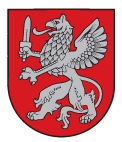 VIDZEMES PLĀNOŠANAS REĢIONSReģ. Nr. 90002180246Jāņa Poruka iela 8-108 Cēsis, Cēsu novads LV 4101Tālrunis 64116014,  64116012  www.vidzeme.lv, e-pasts: vidzeme@vidzeme.lv C ē s ī s2014. gada 26. martā	 Par iepirkuma „Ekspertu pakalpojumi pētījuma „Vidzemes plānošanas reģiona viedās specializācijas iespējas” izstrādei projektā „Latvijas plānošanas reģionu un vietējo pašvaldību teritoriālās attīstības plānošanas kapacitātes palielināšana un attīstības plānošanas dokumentu izstrādāšana”” rezultātuIepirkuma identifikācijas numurs: Nr. VPR/2014/9/NFIIepirkuma nosaukums: „Ekspertu pakalpojumi pētījuma „Vidzemes plānošanas reģiona viedās specializācijas iespējas” izstrādei projektā „Latvijas plānošanas reģionu un vietējo pašvaldību teritoriālās attīstības plānošanas kapacitātes palielināšana un attīstības plānošanas dokumentu izstrādāšana””Pasūtītājs: Vidzemes plānošanas reģionsProcedūra: Iepirkums tiek organizēts saskaņā ar Publisko iepirkumu likuma 82.panta prasībāmRezultāts: Vidzemes plānošanas reģiona Iepirkumu komisija 26.03.2014. pieņēma lēmumu pārtraukt iepirkumu Nr. VPR/2014/9/NFI, pamatojoties uz Publisko iepirkumu likuma 8.2 panta 11. daļu.